KLIKNITE OVDJE ZA PRIKAZ U WEB PREGLEDNIKU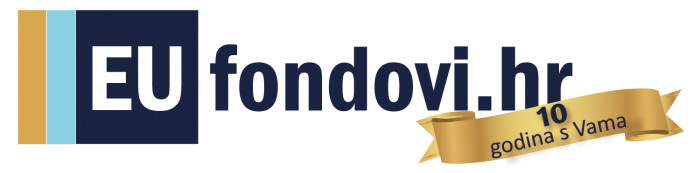 
Potpora po projektu do 50 milijuna kuna
 Predaja projektnih prijava započinje 7. studenoga 2022. godine
 
Potpora po projektu do 50 milijuna kuna
 Predaja projektnih prijava započinje 7. studenoga 2022. godine
 
Potpora po projektu do 50 milijuna kuna
 Predaja projektnih prijava započinje 7. studenoga 2022. godine
 Dana 5. listopada 2022. godine objavljen je dugoočekivani „Poziv na dodjelu bespovratnih sredstava – Jačanje održivosti te poticanje zelene i digitalne tranzicije poduzetnika u sektoru turizma“. Ukupan raspoloživ iznos bespovratnih sredstava za dodjelu u okviru ovog Poziva je 1.250.000.000,00 kuna u sklopu Nacionalnog plana oporavka i otpornosti 2021. – 2026.

Poziv podijeljen u tri grupe Grupa 1. Razvoj turističkih proizvoda prihvatljivih za okoliš, učinkovitost resursa te zelenu i digitalnu tranziciju – 1.020.000.000,00 HRK

Grupa 2. Zelena i digitalna tranzicija malih iznajmljivača te njihova transformacija u poduzetnike u turizmu i ugostiteljstvu – 50.000.000,00 HRK

Grupa 3. Poticanje razvoja proizvoda i usluga te poslovnih modela u ekosustavima u lancu vrijednosti turizma koje doprinose zelenoj i digitalnoj tranziciji i rješavanju ključnih izazova u sektoru turizma – 180.000.000,00 HRK

U nastavku ćemo se detaljnije posvetiti uvjetima i prihvatljivim troškovima za grupu 1., dok za više informacija o Grupi 2. i Grupi 3. svakako posjetite našu web stranicu – LINK
   
Prihvatljivi Prijavitelji
 Predmet ovog Poziva je poticanje ulaganja u ugostiteljske objekte za:

   a) smještaj više dodane vrijednosti i/ili

   b) dodatni sadržaj ugostiteljskih objekata za smještaj i/ili

   c) turističko ugostiteljske objekte zabavnih i tematskih parkova

gdje sve tri kategorije ulaganja uvode:

   - procese prihvatljive za okoliš
   - kružno gospodarstvo
   - digitalne tehnologije
   - unaprjeđuju higijensko-zdravstvene i sigurnosne uvjete.

Prihvatljivi prijavitelji su mikro, mala, srednja i velika poduzeća, a koja obuhvaćaju djelatnosti iz skupina navedenih u Nacionalnoj klasifikaciji djelatnosti – NKD 2007 te se odnose na klasifikacijske oznake 55.1 Hoteli i sličan smještaj, 55.3 Kampovi i prostori za kampiranje i 93.21 Djelatnosti zabavnih i tematskih parkova.
 Iznos, vrste i intenzitet potpore  

Najniža vrijednost bespovratne potpore koja se može dodijeliti pojedinom projektu iznosi 2 milijuna HRK. Najviša vrijednost potpore koja se može dodijeliti pojedinom projektu iznosi 50 milijuna HRK.

Intenzitet potpore je sljedeći:

a.) regionalne potpore:
 
b.) potpore za ulaganje u promicanje energije iz obnovljivih izvora energije: 30% - 50% potpore, ovisno o veličini prijavitelja (navedeni intenziteti mogu se povećati za 5-15%, ovisno o lokaciji ulaganja)

c.) potpore za ulaganje za mjere energetske učinkovitosti: 30% - 50%, ovisno o veličini prijavitelja (navedeni intenziteti mogu se povećati za 5%-15%, ovisno o lokaciji ulaganja)

d.) potpore za ulaganje kojima se poduzetnicima omogućuje da premaše norme EU za zaštitu okoliša ili povećaju razinu zaštite okoliša: 40% - 60%, ovisno o veličini prijavitelja (navedeni intenziteti mogu se povećati za 5% - 15%, ovisno o lokaciji ulaganja)

e.) potpore za usavršavanje: 50% - 70%, ovisno o veličini prijavitelja i/ili ukoliko se usavršavanje provodi za radnike s invaliditetom

f.) de minimis potpore: 85% prihvatljivih troškova
 
Prihvatljivi troškovi

a.) Regionalne potpore - troškovi ulaganja u materijalnu imovinu (npr. priprema zemljišta, gradnja, rekonstrukcija, nabava opreme, strojeva, alata i mjernih uređaja); troškovi informacijsko-komunikacijskih i audio/video rješenja; troškovi ulaganja u nematerijalnu imovinu (patenti, autorska prava, znanja i iskustva, druge vrste intelektualnog vlasništva)

b.) Potpore za ulaganje u promicanje energije iz obnovljivih izvora energije – troškovi ulaganja u materijalnu imovinu potrebnu za proizvodnju električne, toplinske i rashladne energije iz obnovljivih izvora (npr. građevinski radovi, nabava opreme i sustava za proizvodnju energije, ugradnja, mjerenje, ispitivanje, podešavanje i puštanje u pogon)

c.) Potpore za ulaganje za mjere energetske učinkovitosti – dodatni troškovi ulaganja neophodni za postizanje više razine energetske učinkovitosti kao što su: obnova ovojnice zgrade, ugradnja novih ili zamjena postojećih tehničkih sustava zgrade koji uključuju tehničku opremu za grijanje, hlađenje, ventilaciju, klimatizaciju i pripremu potrošne tople vode, zamjena unutarnje rasvjete zajedničkih prostora učinkovitijom, uvođenje sustava automatizacije i upravljanja zgradom

d.) Potpore za ulaganje kojima se poduzetnicima omogućuje da premaše norme Unije za zaštitu okoliša – troškovi za ulaganja u infrastrukturu za punjenje i/ili opskrbu gorivom s nultom ili niskim emisijama ugljika za vlastite potrebe korisnika

e.) Potpore za usavršavanje – troškovi predavača, troškovi poslovanja povezani s predavačima i polaznicima koji su izravno povezani s projektom usavršavanja, troškovi savjetodavnih usluga povezanih s projektom usavršavanja

g.) De minimis potpore – troškovi ulaganja u vozila i plovila s nultom ili niskim emisijama ugljika za potrebe obavljanja djelatnosti, troškovi komunalnog doprinosa, troškovi pripreme neophodne projektno-tehničke dokumentacije, troškovi izrade studije utjecaja na okoliš, trošak usluge pripreme natječajne dokumentacije, upravljanje projektom od strane vanjskih pružatelja usluge, usluge izrade dokumentacije za nabavu od strane vanjskih pružatelja usluge, trošak revizije projekta, troškovi stručnog nadzora

Razdoblje provedbe projekta

Provedba projekta ne smije započeti prije predaje projektnog prijedloga u okviru Poziva ni završiti prije potpisivanja Ugovora, a mora se dovršiti najkasnije do 30. lipnja 2025. godine. Priprema natječajne dokumentacije (dokumentacije potrebne za podnošenje projektnog prijedloga) te priprema projektno tehničke dokumentacije ne smatra se početkom provedbe projekta.

Rok za prijavu

Poziv će se voditi kao otvoreni postupak u modalitetu privremenog Poziva na dostavu projektnih prijedloga. Početak podnošenja projektnih prijedloga započinje 7. studenoga 2022. godine i traje do 3. veljače 2023. godine.

S obzirom na spomenuti modalitet Poziva (onaj privremeni), najvažnija će biti kvaliteta projekta i broj dosegnutih bodova tijekom ocjenjivanja projekta, a ne trenutak predaje projekta. Drugim riječima, nema tzv. „najbržeg prsta“ pa se projekti bez straha mogu predati i zadnji dan Poziva, nakon čega se otvaraju sve prijave i provodi ocjenjivanje (radi rang-lista).

Više o ovom natječaju možete pronaći ovdje.
Više informacija o ostalim natječajima možete pronaći ovdje ili nas možete kontaktirati na brojeve telefona 01 5806 307 i 01 5806 308. 
Za dodatne informacije te kvalitetnu i pravovremenu pripremu projekata, stojimo vam na raspolaganju.
  Vaš tim EUfondovi.hr

www.ravecon.hr / www.eufondovi.hr                       
